Supplementary MaterialContents of this fileTable S1 to S2Figures S1 to S4Table S1. Sampling sites and geographic information of the Ganges, Mekong, Yangtze, Yellow, and Han River.Table S2. Summary of bicarbonate ions (HCO3–) or dissolved inorganic carbon (DIC), NH4+, NO3–, and PO43– concentrations measured in five river systems in Asia between monsoon and dry season. Values are means followed by ranges in parentheses. Yangtze River included data only for the mainstem sites; U: upper reach; M: middle reach; L: lower reach.   ‘a’ Yellow River represents the ranges of DIC concentrations between monsoon and dry season.‘b’ Yangtze River represents the average of HCO3– ion concentrations from 1958–1990.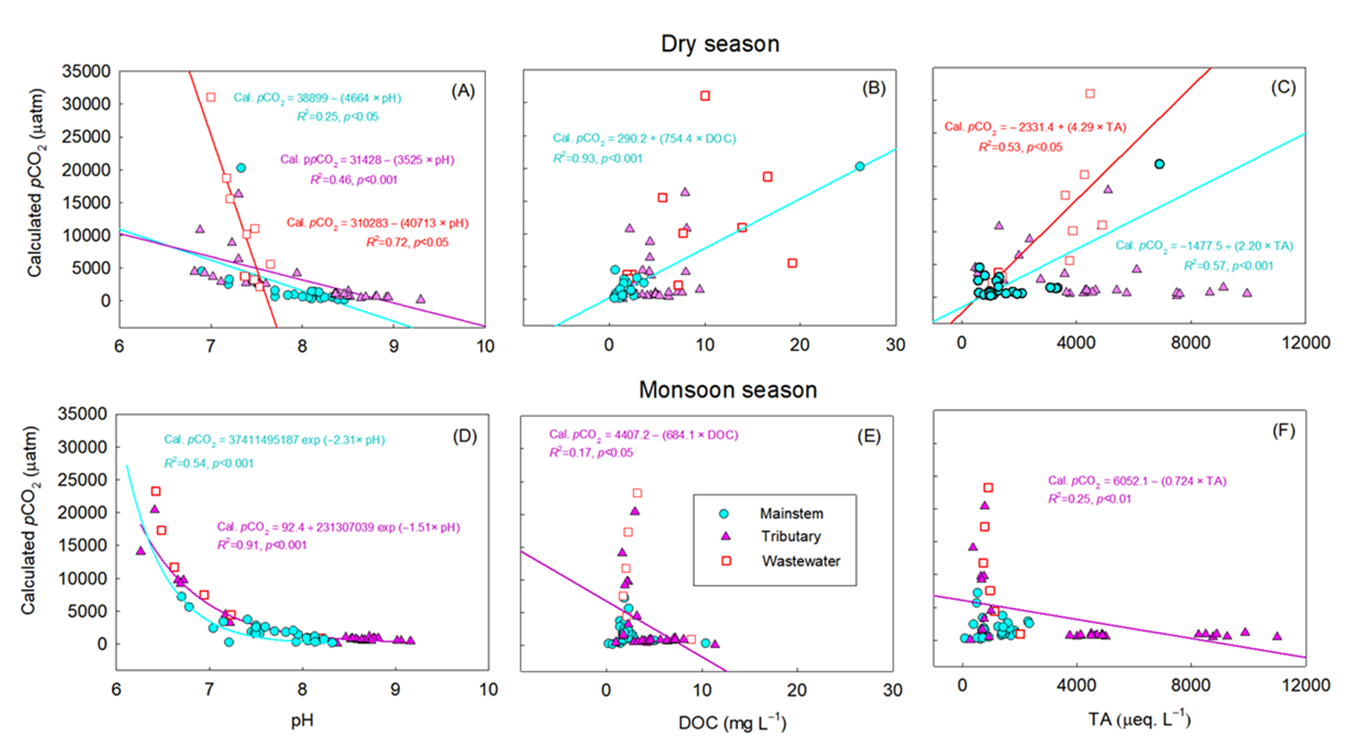 Figure S1. Relationship between the calculated pCO2 and pH (A, D), DOC (B, E), or TA (C, F) in the mainstems (M), tributaries (T), and polluted urban tributaries or wastewater effluents (W) of four large river systems during the monsoon and dry season. For the four large rivers 128 data are presented from Figure 2 (excluding 2 extreme values exceeding 25,000 µatm during the monsoon season), including the mainstem (M) (n: 29 for monsoon season; 24 for dry season), tributaries (T) (n: 29 for monsoon season; 30 for dry season) and wastewater (W) (n: 6 for monsoon season; 10 for dry season) from 2015 to 2019. The significant relationship (p<0.05) is indicated by a regression line through the plot. (Partial pressure of CO2: pCO2, dissolved organic carbon: DOC, total alkalinity: TA)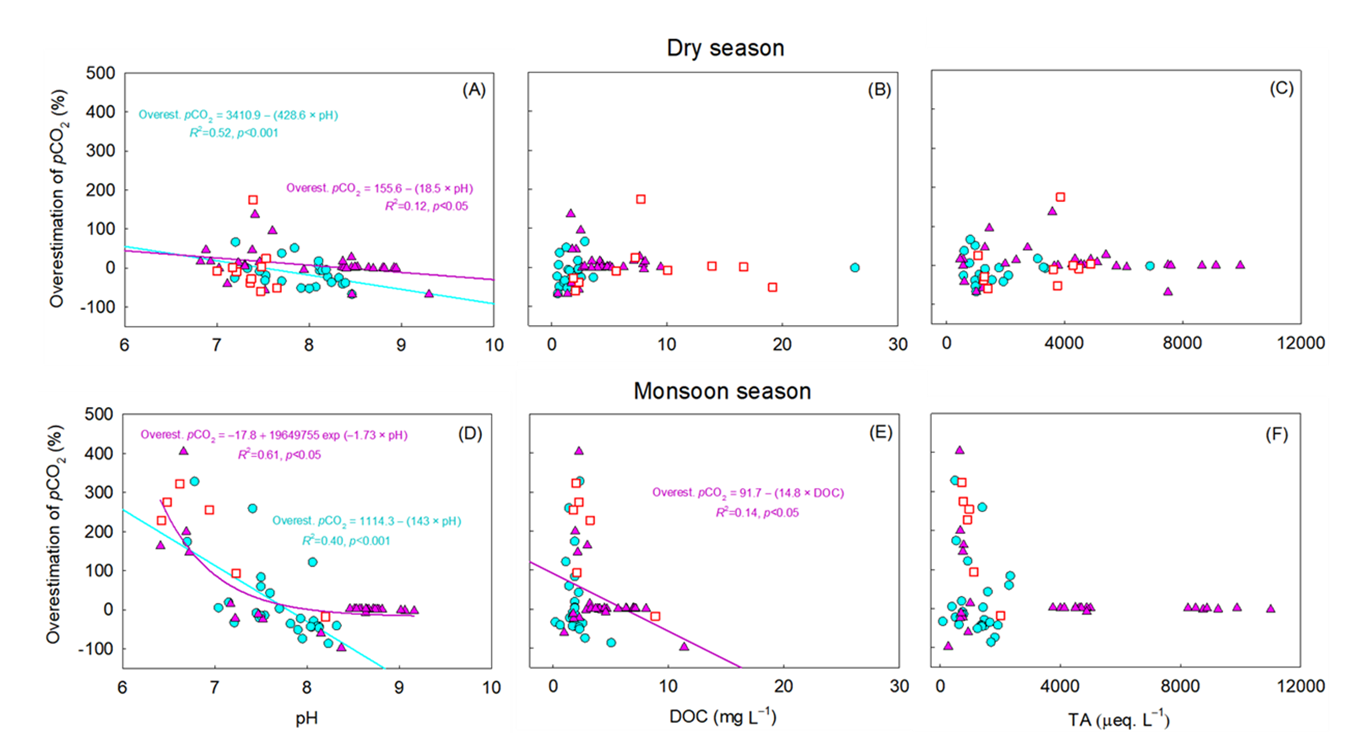 Figure S2. The percentages of pCO2 overestimation, calculated as 100 × (calculated pCO2 – measured pCO2)/ measured pCO2, as a function of pH (A, D), DOC (B, E), and TA (C, F) in the mainstems (M), tributaries (T), and polluted urban tributaries or wastewater effluents (W) of four large river (the Ganges, Mekong, Yangtze, and Yellow River) during the monsoon and dry season. For the four large rivers, 125 data are presented from Figure 2 (excluding 5 extreme values exceeding 500% during the monsoon season), including the mainstem (M) (n: 27 for monsoon season; 23 for dry season), tributaries (T) (n: 28 for monsoon season; 31 for dry season) and wastewater (W) (n: 6 for monsoon season; 10 for dry season) from 2015 to 2019. The significant relationship (p<0.05) is indicated by a regression line through the plot. (Partial pressure of CO2: pCO2, dissolved organic carbon: DOC, total alkalinity: TA)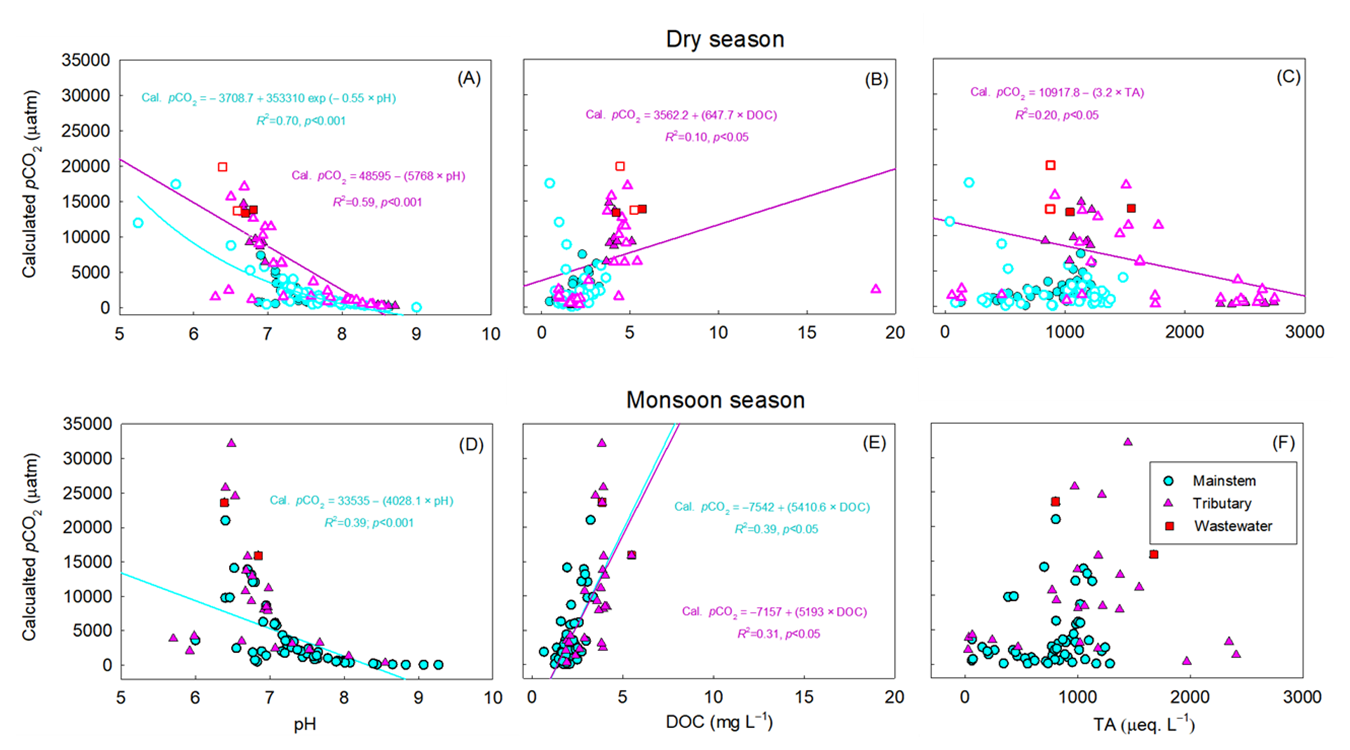 Figure S3. Relationship between the calculated pCO2 and pH (A, D), DOC (B, E), or TA (C, F) in the mainstems (M), tributaries (T), and wastewater effluents (W) of the Han River during the monsoon and dry season. 212 data are presented from Figure 2 (excluding 6 extreme values exceeding 35,000 and 25,000 µatm during the monsoon and dry periods, respectively), including the mainstem (M) (n: 55 for monsoon season; 83 for dry season), tributaries (T) (n: 25 for monsoon season; 43 for dry season) and wastewater (W) (n: 2 for monsoon season; 4 for dry season) from 2014 to 2020. For the dry season, samples are indicated by filled symbols for the months without “rainfall”, while void symbols represent the months with “sporadic rainfall”. The significant relationship (p<0.05) is indicated by a regression line through the plot. (Partial pressure of CO2: pCO2, dissolved organic carbon: DOC, total alkalinity: TA)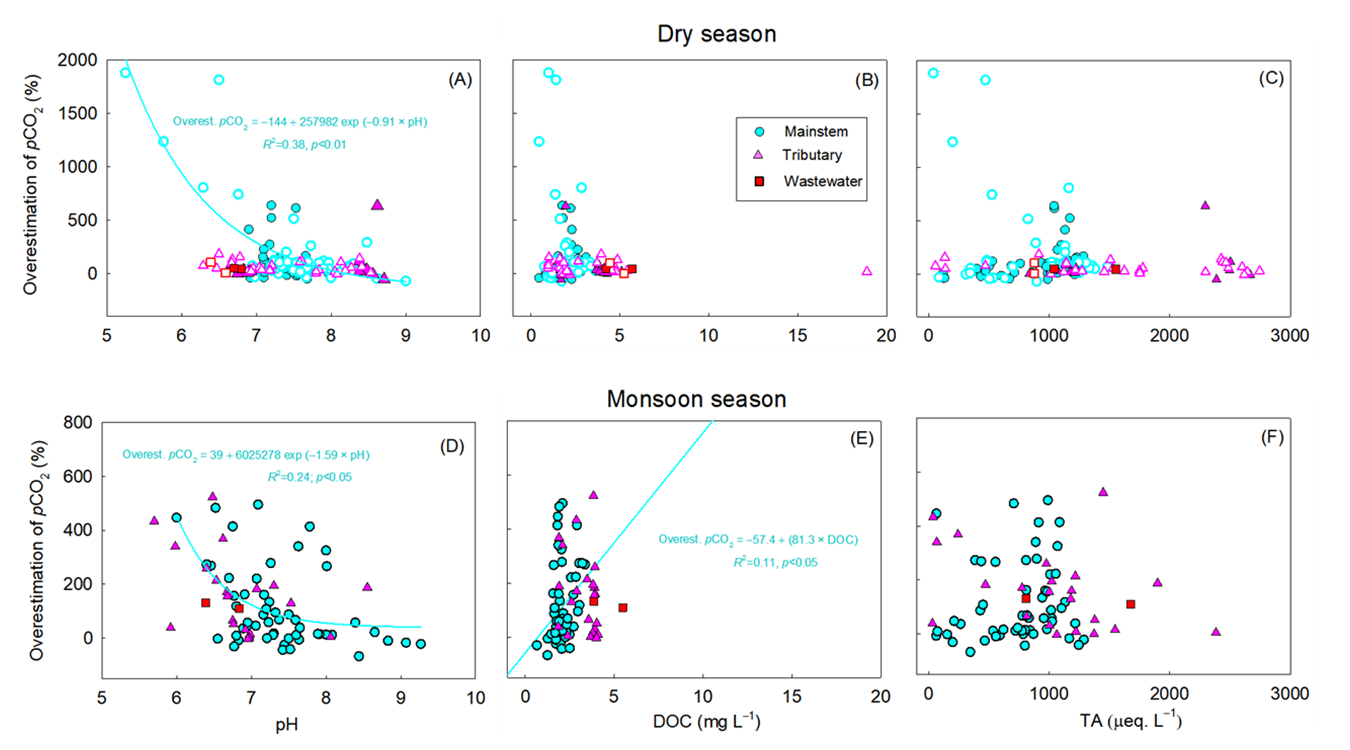 Figure S4. The percentages of pCO2 overestimation, calculated as 100 × (calculated pCO2 – measured pCO2)/ measured pCO2, as a function of pH (A, D), DOC (B, E), and TA (C, F) in the mainstems (M), tributaries (T), and wastewater effluents (W) of the Han River during the monsoon and dry season. 209 data are presented from Figure 2 (excluding 9 extreme values exceeding 2000% during the dry periods), including the mainstem (M) (n: 55 for monsoon season; 84 for dry season), tributaries (T) (n: 22 for monsoon season; 42 for dry season), and wastewater (W) (n: 2 for monsoon season; 4 for dry season) from 2014 to 2020. For the dry season, samples are indicated by filled symbols for the months without “rainfall”, while void symbols represent the months with “sporadic rainfall”. The significant relationship (p<0.05) is indicated by a regression line through the plot. (Partial pressure of CO2: pCO2, dissolved organic carbon: DOC, total alkalinity: TA)RiverSite IDSite nameCoordinatesCoordinatesMainstemLatitudeLongitudeYamunaY1Yamunotri30°58'40.14"N78°26'26.10"EYamunaY2Dakpatthar30°30'3.66"N77°47'51.18"EYamunaY3Delhi28°36'2.16"N77°15'39.30"EYamunaY4Agra27°10'34.32"N78° 2'38.22"EGangesG1Gangotri30°59'38.70"N78°56'39.24"EGangesG2Alaknanda mouth30° 8'43.98"N78°35'52.56"EGangesG3Bhagirathi mouth30° 8'22.08"N78°35'51.24"EGangesG4Devprayag30° 7'43.56"N78°35'48.54"EGangesG5Rishikesh30° 7'43.56"N78°19'48.18"EGangesG6Rishikesh30° 4'34.44"N78°17'14.52"EGangesG7Kanpur26°25'3.54"N80°25'41.10"EGangesG8Allahabad25°25'31.02"N81°53'17.34"EGangesG9Varanasi25°18'8.22"N83° 0'34.56"EGangesG10Patna25°36'51.24"N85°12'8.10"EGangesG11Farakka24°48'51.24"N87°55'2.58"EHooghlyH1Kolkata22°33'9.48"N88°18'3.18"EHooghlyH2Diamond Harbor22°11'4.44"N88°11'21.78"EHooghlyH3Kakdwip21°52'49.80"N88° 9'50.40"EPadmaG12Kustia24° 2'29.89"N89° 1'41.52"EPadmaG13Maowa23°28'20.40"N90°15'19.95"EPadmaG14Chandpur23°14'4.05"N90°38'42.32"EMekongM1Jinghong 22° 2'0.54"N100°47'0.30"EMekongM2Jinghong 21°59'52.20"N100°50'40.32"EMekongM3Chaiang20°15'15.54"N100°10'41.34"EMekongM4Phnom Penh11°43'38.03"N104°58'23.09"EMekongM5Phnom Penh11°35'6.43"N104°56'37.21"EMekongM6Phnom Penh11°32'50.10"N104°58'11.10"EMekongM7Phnom Penh11°31'56.17"N104°55'56.03"EMekongM8Can Tho10° 9'4.56"N105°39'13.80"EMekongM9Can Tho10° 7'45.00"N105°41'6.36"EMekongM10Can Tho10° 1'11.10"N105°48'30.18"EYellowY1Hancheng 35°39'35.16"N110°35'47.64"EYellowY2Hancheng34°49'55.08"N111°20'17.64"EYellowY3Hohhot34°54'19.32"N113°40'40.08"EYellowY4Hohhot36°43'26.10"N116°59'2.28"EYellowY5Hohhot40°15'48.66"N111° 4'26.28"EYangtzeYR1Chongqing29°35'10.8"N106°34'30.84"EYangtzeYR2Three Goreges Dam30°49'36.04"N111° 3'5.75"EHan RiverH1Haean38°14'60.00"N128° 6'60.00"EHan RiverH2Mandae38°15'60.00"N128° 8'60.00"EHan RiverH3Soyang River38° 0'0.01"N128° 6'0.00"EHan RiverH4Jamsil37° 31.116' N127° 04.887' EHan RiverH5Noduel37° 31.083' N126° 57.598' EHan RiverH6Soyang Dam37°56'0.00"N127°49'0.00"EHan RiverH7Eoam Dam37°51'60.00"N127°40'60.00"EHan RiverH8Cheongpyeong37°43'0.00"N127°24'0.00"EHan RiverH9North Han37°36'0.00"N127°20'0.00"EHan RiverH10South Han37°31'0.00"N127°21'60.00"EHan RiverH11Paldang Dam37°30'0.00"N127°18'0.01"EHan RiverH12Haengju bridge37° 36.121' N126° 48.763' EHan RiverH13Amsa37°32'59.98"N127° 7'0.08"EHan RiverH14Bamseom37°32'0.00"N126°55'0.00"EHan RiverH15Bukhan37°32'17.00"N127°18'28.00"EHan RiverH16Jeonryuri37°40'59.99"N126°39'0.01"ETributaryGangesT1Brahmaputra, Sirajgangj24°23'6.13"N89°48'8.27"EGangesT2Meghna, Sonargaon23°38'58.39"N90°37'31.88"EGangesT3Buriganga, Dhaka23°41'55.98"N90°25'2.94"EGangesT4Buriganga, Munshiganj23°34'16.08"N90°30'30.96"EGangesT5Upstream of Buriganga-Meghna confluence, Munshiganj23°35'37.68"N90°28'28.51"EGangesT6Meghna, Shikarikandi23°32'56.03"N90°34'45.50"EGangesT7Meghna, Nayanagar23°20'47.46"N90°36'43.26"EMekongT8Chaiang20°13'38.22"N100° 7'45.24"EMekongT9Tonle Sap, Phnom Penh11°40'5.70"N104°51'40.14"EMekongT10Tonle Sap, Phnom Penh11°35'21.48"N104°55'17.22"EMekongT11Phnom Penh11°34'3.65"N104°56'0.13"EMekongT12Can Tho9°56'53.22"N105°43'20.04"EMekongT13Can Tho10° 0'21.96"N105°45'44.70"EMekongT14Can Tho10° 1'39.60"N105°47'16.56"EYellowT15DaHeiHe tributary40°15'29.40"N111° 8'53.82"EYellowT16Wuding River, Hengshan-1237°45'19.82"N109°12'16.14"EYellowT17Wuding River, Hengshan-837°53'32.33"N109°16'17.44"EYellowT18Wuding River, Zizhou-737°44'14.91"N109°54'9.57"EYellowT19Wuding River, Zizhou-937°44'52.29"N109°53'47.45"EYellowT20Wuding River, Wuding-238° 2'2.49"N109°37'2.31"EYellowT21Wuding River, Hengshan-1037°46'8.84"N109°11'11.76"EYellowT23Wuding River, Hengshan-1637°43'53.80"N109°12'10.48"EYellowT24Wuding River, Zizhou-537°43'24.72"N109°54'47.02"EYellowT25Wuding River, Weijialou-137°33'21.11"N109°32'9.12"EYellowT26Wuding River, Yulin-1738° 7'41.28"N109°46'14.33"EYellowT27Wuding River, Yulin-18	38° 0'2.84"N109°49'28.85"EYellowT28Wuding River, Hengshan-238° 1'13.58"N109° 4'6.77"EYellowT29Wuding River, Hengshan-1737°44'23.05"N109° 9'10.32"EYellowT30Wuding River, Suide-137°33'44.98"N110°10'19.24"EYellowT31Wuding River, Suide-237°26'49.11"N110°18'27.08"EYellowT32Wuding River, Suide-337°22'29.81"N110°21'51.73"EYellowT33Wuding River, Suide-437°17'39.40"N110°24'21.51"EYellowT34Wuding River, Suide-537°16'19.24"N110°27'39.74"EHan RiverT35Downstream of Hongjecheon37° 33.605' N126° 53.744' EHan RiverT36Downstream of Jungnangcheon37° 33.185' N127° 02.800' EHan RiverT37Upstream of Jungnangcheon37° 48.338' N127° 01.897' EHan RiverT38Midstream of Jngnangcheon37°41.462' N127°02.987' EHan RiverT39Upstream of Godeokcheon37° 31.880' N127° 11.100' EHan RiverT40Downstream of Godeokcheon37° 34.039' N127° 09.738' EHan RiverT41Upstream of Tancheon37°26.912' N127°04.697' EHan RiverT42Upstream of Tancheon37° 22.243' N127° 02.088' EHan RiverT43Downstream of Tancheon37° 30.499' N127° 04.134' EHan RiverT44Upstream of Anyangcheon37° 27.033' N126° 56.927' EHan RiverT45Downstream of Anyangcheon37° 32.861' N126° 52.897' EHan RiverT46Upstream of Hongjecheon37° 35.911' N126° 58.216' EHan RiverT47Upstream of Changneungcheon37° 40.753' N126° 57.681' EHan RiverT48Downstream of Changneungcheon37° 35.781' N126° 49.985' EWastewaterGangesW1Buriganga, Dhaka23°49'24.24"N90°15'29.34"EGangesW2Buriganga, Dhaka23°47'17.45"N90°14'31.01"EGangesW3Buriganga, Dhaka23°50'45.06"N90°14'33.66"EGangesW4Tolly Canal mouth, Kalkata22°32'52.92"N88°19'29.70"EMekongW5Can Tho10° 2'16.56"N105°47'23.40"EMekongW6Can Tho9°57'30.42"N105°43'32.28"EMekongW7Can Tho10° 0'12.42"N105°44'40.44"EMekongW8Tonle Sap, Phnom Penh11°39'35.57"N104°51'39.35"EMekongW9Tonle Sap, Phnom Penh11°38'23.17"N104°53'2.83"EMekongW10Tonle Sap, Phnom Penh11°34'39.11"N104°55'32.52"EHan RiverW11Jungnang wastewater treatment plant, Seoul37° 33.176' N127° 03.888' ERiversHCO3–/DIC (μmol L–1)HCO3–/DIC (μmol L–1)NH4+ (mg L–1)NH4+ (mg L–1)NO3– (mg L–1)NO3– (mg L–1)PO43– (mg L–1)PO43– (mg L–1)ReferencesDryMonsoonDryMonsoonDryMonsoonDryMonsoonGanges3043(1004–4536)1650(894–2531) 6.1(0.04–27.7) 2.6(0.1–13.0)1.6(0.1–5.9) 1.6(0.3–4.6)3.3(1.1–5.9) 0.5(0.2–1.1)Begum et al., 2021; Sarin et al., 1989Mainstem 4.8(0.1–27.7)4.0(0.1–13.0)0.8 (0.1–1.7)1.9 (0.7–4.6) 4.8 0.6(0.2–1.1)Tributary4.8(0.04–14.3)0.3(0.2–0.4) 2.5(0.2–5.9)1.1(0.6–1.8)2.5 (1.1–3.8) 0.3Wastewater8.9(6.0–14.0) 0.2(0.1–0.4) 2.5(0.3–5.9)0.6(0.3–0.8)3.3(1.4–5.9)0.3Mekong1763(1584–1943)9.7(0.1–45.7)0.3(0.1–0.9)1.7(0.4–3.0)1.6(1.0–2.2)1.7(0.3–3.9)0.8 (0.04–1.6)Begum et al., 2021; Manaka et al., 2015Mainstem0.1(0.1–0.2) 0.1(0.1–0.2)1.3(0.6–2.3) 1.6(1.0–2.7)Tributary 0.1(0.09–0.1) 0.1(0.1–0.2)1.4 (0.4–2.8)1.4(1.2–1.7)0.30.3 Wastewater 17.4(0.8–45.7) 0.5(0.1–1.0)2.1 (0.4–3.0)1.6 (1.0–2.2)2.0 (0.3–3.9)0.8 (0.04–1.6) Yellowa2570–36402269–2752 0.60.1 14.5(6.9–18.4) 14.2(8.4–21.9)Begum et al., 2021; Zhang and Zhang, 2007; Ran et al., 2013Mainstem 0.60.1 14.5(6.9–18.4) 14.2(8.4–21.9)TributaryYangtzebMainstem1330(445–1816)7.7 (5.9–8.1)Begum et al., 2021;Chen et al., 2002Han River5.2 (0.01–51.1)1.2(0.01–8.7)23.6(8.2–49.4) 18.2(4.1–39.0)0.3 0.4(0.2–1.0)Jin et al., 2018; Unpublished dataMainstem (U) 3.3(0.02–15.1)0.1(0.07–0.14)10.4 (8.2–12.5)8.1(4.1–10.9)Mainstem (M) 4.7(0.1–20.5) 0.3(0.1–0.5) 16.0(12.3–18.8) 11.7(8.6–13.9)Mainstem (L) 4.4(0.3–27.8)0.3(0.2–0.4) 20.5(16.8–25.8) 19.8(14.2–25.6)0.3Tributary 6.2(0.01–51.1) 1.6(0.01–5.2)34.6 (26.2–43.5) 20.9(12.1–32.9) 0.3(0.2–0.5)Wastewater 4.7(2.4–10.9) 5.4(2.1–8.7) 49.4 26.1(13.3–39.0)